招生說明:你是一位高效能人才嗎? 為什麼? 你知道高效能人才的特徵嗎?常言道：「得人才者，得天下。」貴公司有多少高效能人才? 有替公司創造高績效嗎? 公司目前是劣才驅逐良才? 還是良才驅逐劣才? 貴公司具有高績效的文化與價值觀嗎? 如何形成高績效企業? 如何有效的造就人才? 如何評估? 如何改善? 具體方法為何?課程效益：1.掌握「知己、造己；知人、造人」的要件，活出熱愛生命(生活、家庭、事業)的使命感。2.掌握經營管理原則，釐清系統時勢、結構與根因(系統性思考)（說清楚講明白），正確的評估與診斷；定目標，設方法，做承諾，務實行，坦誠通報；團隊贏贏合作，高效學習，當責，使命必達，富強康樂。如果你對上述的內容有興趣，請來參加由新竹企經會與習慣領域學會所策劃的「高效能人才培訓班」之體驗課程，課程免費。體驗課程內容:1.  人數 : 40人以內2.  時間 : 2015年7月16日（週四）14:00~17:30。(14:00報到, 14:30準時上課)3.  地點 : 智易科技公司,新竹市東區光復路二段8號4.  本班聯絡人:嚴小姐,電話:03-575.0435, Email: angel@hdhd.co5.  報名截止日期:2015年 7月10日6.  請事先上網報名: http://hdhd.hd.org.tw/modules/tad_form/index.php?op=sign&ofsn=83習慣領域(Habitual Domains) 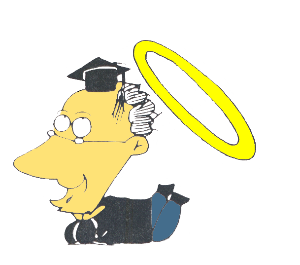 －影響一生成敗的人性軟體－            高效能人才體驗課程日期: 2015/7/16高效能領導與管理-掌握知己知人要件活用習慣領域的智慧 + 人的使用手冊(基礎版) 智愛行衡量工具的妙用